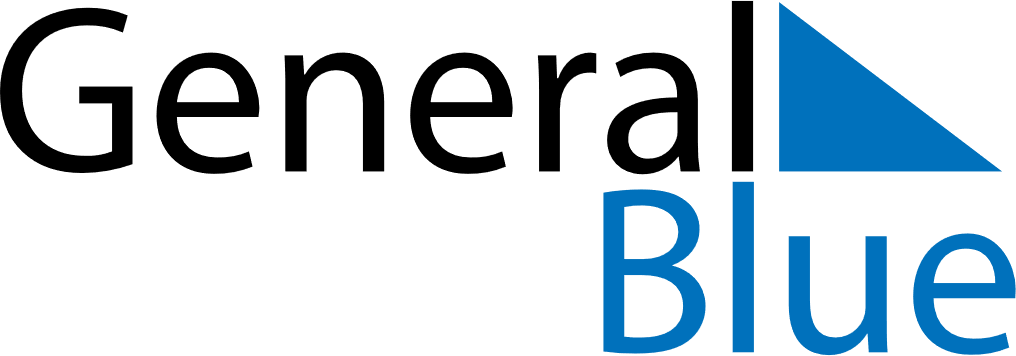 2018 – Q1Aruba  2018 – Q1Aruba  2018 – Q1Aruba  2018 – Q1Aruba  2018 – Q1Aruba  JanuaryJanuaryJanuaryJanuaryJanuaryJanuaryJanuarySundayMondayTuesdayWednesdayThursdayFridaySaturday12345678910111213141516171819202122232425262728293031FebruaryFebruaryFebruaryFebruaryFebruaryFebruaryFebruarySundayMondayTuesdayWednesdayThursdayFridaySaturday12345678910111213141516171819202122232425262728MarchMarchMarchMarchMarchMarchMarchSundayMondayTuesdayWednesdayThursdayFridaySaturday12345678910111213141516171819202122232425262728293031Jan 1: New Year’s DayJan 25: Betico Croes DayFeb 12: Shrove MondayMar 18: National Anthem and Flag DayMar 19: National Anthem and Flag Day (substitute day)Mar 30: Good Friday